CURRICULUM VITAEEDUCATION : (merci de remplir toutes les colonnes en commençant par les diplômes les plus récents)Education supérieure (université ou formation équivalente) et éducation secondaire :Autres formations liées aux fonctions occupées (séminaire, etc.) :EXPERIENCE PROFESSIONNELLE :	CONNAISSANCES DE LANGUES :CONNAISSANCE DE L’OUTIL INFORMATIQUE :REFERENCES :AUTRE CONNAISSANCE UTILE POUR LA FONCTION PROPOSEE :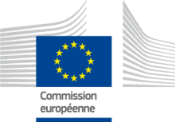 COMMISSION EUROPÉENNEDG Protection civile et opérations d’aide humanitaire européennes (ECHO)ECHO.E4 – Affaires généralesE/4 – Réseau opérationnelNOM DE FAMILLE :NOM DE FAMILLE :NOM DE FAMILLE :NOM DE FAMILLE :PRENOMS :PRENOMS :PRENOMS :PRENOMS :NOM DE JEUNE FILLE :NOM DE JEUNE FILLE :NOM DE JEUNE FILLE :NOM DE JEUNE FILLE :DATE DE NAISSANCE :DATE DE NAISSANCE :DATE DE NAISSANCE :DATE DE NAISSANCE :LIEU DE NAISSANCE :LIEU DE NAISSANCE :LIEU DE NAISSANCE :LIEU DE NAISSANCE :LIEU DE NAISSANCE :LIEU DE NAISSANCE :(jour)(mois)(année)(année)(pays)(pays)(région / ville)(région / ville)(région / ville)(région / ville)NATIONALITE DE NAISSANCE :NATIONALITE DE NAISSANCE :NATIONALITE DE NAISSANCE :NATIONALITE DE NAISSANCE :NATIONALITE ACTUELLE : (si double, indiquer les deux)NATIONALITE ACTUELLE : (si double, indiquer les deux)NATIONALITE ACTUELLE : (si double, indiquer les deux)NATIONALITE ACTUELLE : (si double, indiquer les deux)NATIONALITE ACTUELLE : (si double, indiquer les deux)NATIONALITE ACTUELLE : (si double, indiquer les deux)ADRESSEADRESSEADRESSEADRESSEADRESSEADRESSETéléphone  :Téléphone  :E-courrier :E-courrier :HommeFemmeNom de l’établissementAnnées d’étudesAnnées d’étudesDiplômes obtenus et type de diplômesDiplôme jointPrincipales matières étudiéesNom de l’établissementDeADiplômes obtenus et type de diplômesDiplôme jointPrincipales matières étudiéesEtablissementTitre – contenuQuand (année)EtablissementTitre – contenuQuand (année)DateDateTitre du PosteDescription et responsabilitésEmployeur et nom du superviseur directCertificat de travail jointRaisons du départ du posteJourMois et annéeJour Mois et annéeTitre du PosteDescription et responsabilitésEmployeur et nom du superviseur directCertificat de travail jointRaisons du départ du posteDernier salaire perçu (montant brut par mois): Dernier salaire perçu (montant brut par mois): Dernier salaire perçu (montant brut par mois): Dernier salaire perçu (montant brut par mois): Dernier salaire perçu (montant brut par mois): Dernier salaire perçu (montant brut par mois): Dernier salaire perçu (montant brut par mois): LECTURELECTURELECTUREECRITECRITECRITORALORALORALExcel.BonCorrectExcel.BonCorrectExcel.BonCorrectFrançaisAnglais…. (à compléter)….Excel.BonCorrectExcel.BonCorrectWORDEXCELPOWERPOINTOUTLOOKNOM PrénomOrganisationPoste occupé par le référentTitre - PaysEmailTéléphoneRéférence #1Référence #2Référence #3Signature du / de la candidat(e)Signature du / de la candidat(e)USAGE ADMINISTRATIF UNIQUEMENTUSAGE ADMINISTRATIF UNIQUEMENTLieu : Date : Lieu :Date :